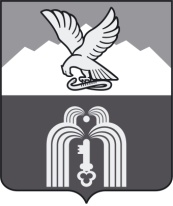 Российская ФедерацияР Е Ш Е Н И ЕДумы города ПятигорскаСтавропольского краяО внесении изменений в решение Думы города Пятигорска «О флаге города Пятигорска»В соответствии с Федеральным законом от 06 октября 2003 года № 131-ФЗ «Об общих принципах организации местного самоуправления в Российской Федерации», Федеральным законом от 14 марта 2022 года № 60-ФЗ «О внесении изменений в отдельные законодательные акты Российской Федерации», Уставом муниципального образования города-курорта Пятигорска,Дума города ПятигорскаРЕШИЛА:1. Внести в Положение о флаге муниципального образования города-курорта Пятигорска Ставропольского края, утвержденное решением Думы города Пятигорска от 27 сентября 2007 года № 120-18 ГД, изменения, изложив пункты 4.1 и 4.2 в следующей редакции:«4.1. Флаг города-курорта Пятигорска постоянно поднят на зданиях органов местного самоуправления города-курорта Пятигорска.4.2. Флаг города-курорта Пятигорска установлен постоянно:1) в рабочих кабинетах председателя Думы города Пятигорска, Главы города Пятигорска;2) в залах заседаний органов местного самоуправления города-курорта Пятигорска.”.2. Настоящее решение вступает в силу со дня его официального опубликования.ПредседательДумы города Пятигорска                                                            Л.В. ПохилькоГлава города Пятигорска                                                           Д.Ю.Ворошилов31 мая 2023 г.№ 14-27 РД